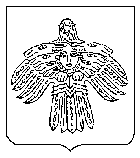 Об утверждении проекта внесения изменений в документацию по планировке территории (проект межевания территории), расположенной в Республике Коми, городской округ Ухта,                           пгт Водный, в границах элемента планировочной структуры, застроенного многоквартирными жилыми домами по улицам Ленина и Первомайская, утвержденную постановлением администрации МОГО «Ухта» от 18.07.2022 № 1500В соответствии со статьями 45, 46 Градостроительного кодекса Российской Федерации, Федеральным законом от 14.03.2022 № 58-ФЗ «О внесении изменений в отдельные законодательные акты Российской Федерации», решением Совета МОГО «Ухта» от 28.02.2019 № 324 «Об утверждении Порядка организации и проведения публичных слушаний, общественных обсуждений на территории муниципального образования городского округа «Ухта», с учетом протокола проведения публичных слушаний от 14.02.2023 № 03 и заключения о результатах публичных слушаний                от 14.02.2023, рассмотрев представленные материалы, администрация постановляет:1. Утвердить проект внесения изменений в документацию по планировке территории (проект межевания территории), расположенной в Республике Коми, городской округ Ухта, пгт Водный, в границах элемента планировочной структуры, застроенного многоквартирными жилыми домами по улицам Ленина и Первомайская, утвержденную постановлением администрации МОГО "Ухта" от 18.07.2022 № 1500 (далее – Проект), в части внесения изменений в проект межевания территории. Утвердить отдельные части Проекта согласно приложению к настоящему постановлению (ссылка для скачивания приложения: https://disk.yandex.ru/d/Ap-tJyG1fh3EoQ).2. Настоящее постановление и Проект подлежат официальному опубликованию в течение семи дней со дня утверждения и размещаются на Официальном портале администрации МОГО «Ухта».3. Контроль за исполнением настоящего постановления возложить на первого заместителя руководителя администрации МОГО «Ухта».И.о. главы МОГО «Ухта» - руководителяадминистрации МОГО «Ухта»                                                                    П.П. АртемьевАДМИНИСТРАЦИЯМУНИЦИПАЛЬНОГО ОБРАЗОВАНИЯГОРОДСКОГО ОКРУГА«УХТА»АДМИНИСТРАЦИЯМУНИЦИПАЛЬНОГО ОБРАЗОВАНИЯГОРОДСКОГО ОКРУГА«УХТА»«УХТА»КАР  КЫТШЛÖНМУНИЦИПАЛЬНÖЙ  ЮКÖНСААДМИНИСТРАЦИЯ«УХТА»КАР  КЫТШЛÖНМУНИЦИПАЛЬНÖЙ  ЮКÖНСААДМИНИСТРАЦИЯ«УХТА»КАР  КЫТШЛÖНМУНИЦИПАЛЬНÖЙ  ЮКÖНСААДМИНИСТРАЦИЯ«УХТА»КАР  КЫТШЛÖНМУНИЦИПАЛЬНÖЙ  ЮКÖНСААДМИНИСТРАЦИЯПОСТАНОВЛЕНИЕШУÖМПОСТАНОВЛЕНИЕШУÖМПОСТАНОВЛЕНИЕШУÖМПОСТАНОВЛЕНИЕШУÖМПОСТАНОВЛЕНИЕШУÖМПОСТАНОВЛЕНИЕШУÖМПОСТАНОВЛЕНИЕШУÖМ02 марта 2023 г.№437г.Ухта,  Республика Коми  